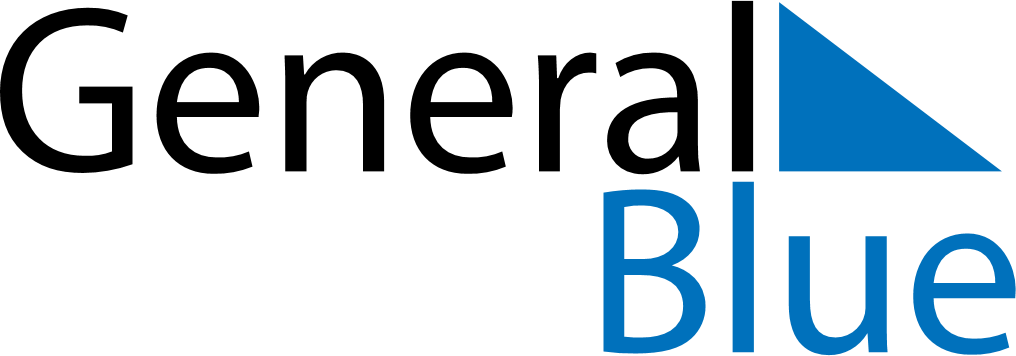 Weekly CalendarJuly 28, 2024 - August 3, 2024Weekly CalendarJuly 28, 2024 - August 3, 2024Weekly CalendarJuly 28, 2024 - August 3, 2024Weekly CalendarJuly 28, 2024 - August 3, 2024Weekly CalendarJuly 28, 2024 - August 3, 2024Weekly CalendarJuly 28, 2024 - August 3, 2024SUNDAYJul 28MONDAYJul 29TUESDAYJul 30WEDNESDAYJul 31THURSDAYAug 01FRIDAYAug 02SATURDAYAug 03